ELEVENom : Prénom :Sexe : Date de naissance : Niveau de scolarisation : Etablissement actuelNom : Adresse (ville) : Téléphone : Adresse courriel : Nom de l’enseignant :RESPONSABLES LEGAUXResponsable légal : pèreNOM, prénom : Adresse complète : Téléphone : Courriel :                                                                                                                           Responsable légal : mère       NOM, prénom : Adresse complète :Téléphone :Responsable légal (si autre que père ou mère) :                        Courriel :NOM, prénom et qualité : Téléphone : Courriel :	Avis des responsables légaux  Avis FAVORABLE à la pré-orientation                                     Avis DEFAVORABLE  à la pré-orientation  Mention obligatoire : souhait d’affectation (= établissement EGPA envisagé) : ………………………………………….Motivation de l’avis : 											A                                      le                                                      A                                       leSignature et qualité :                                                             Signature et qualité :Parcours scolaire de l’eleveDate de saisine du pôle ressource :Date d’information de la famille sur le fonctionnement de l’EGPA : Points forts de l’élève : Difficultés rencontrées : Evolution de l’élève sur les trois dernières années (impact des actions de prévention, d’aide et de soutien sur les compétences de l’élève) : RELATION ECOLE-FAMILLE CONNAISSANCE DE L’ELEVEL’élève bénéficie-t-il d’un :   PAI	  PPS	  PAP	  PPRE	   Autre (préciser) :L’élève bénéficie-t-il d’une prise en charge extérieure ?    oui       nonSi oui, préciser la nature et la date/durée :   Accompagnement social :    Accompagnement médico-social :    Soins extérieurs : A votre connaissance, l’élève relève-t-il d’une problématique dans le domaine des perceptions (vue, audition, locomotion, langage, fatigabilité, émotivité…) ? : Relations avec ses pairs en classe et en dehors de la classe : Relations avec envers les adultes : Attitude face aux apprentissages :Attitude face à la consigne : Attitude face aux difficultés rencontrées : Capacités de mémorisation : Capacités méthodologiques : Autres : Comment l’élève se projette - t- il dans la poursuite de sa scolarité ? entrée au collège ? intérêt pour un domaine professionnel ? : Consitution du dossier Nom et signature de l’enseignant-e 			 Nom et signature du directeur, directrice :     ayant constitué le dossier :Eléments de complétude du dossier  Demande de pré-orientation complétée dans toutes les rubriques   Evaluation du niveau de l’élève : Attendus de fin de cycle2Evaluations CE2 (livrets de l’élève : français et maths + résultats avec % de réussite)   Travaux significatifs des réussites et des difficultés de l’élève : Premiers jets non corrigés en françaisPremiers jets non corrigés en mathématiquesPremiers jets non corrigés dans d’autres disciplines   Documents relatifs aux aides apportées sur le parcours de l’élève : Comptes-rendus des réunions d’équipe éducative ou de suivi de scolarisation (à minima sur les deux dernières années scolaires)GEVA-Sco « 1ère demande » ou « réexamen » Saisine du pôle ressourceProgrammes et projets d’aide (PPRE, PAP…) Fiches-bilan des actions de prévention, d’aide et de soutien (APC, Stages de réussite…)   Compte-rendu de l’examen psychologique (envoyé directement par le psychologue à la CDOEA)   Evaluation sociale si l’accueil en internat est envisagé (pour une pré-orientation en EREA, et envoyé directement par le travailleur social à la CDOEA)AVIS DE L’INSPECTEUR DE CIRCONSCRIPTIONAvis circonstancié : 									Nom et signature de l’IEN :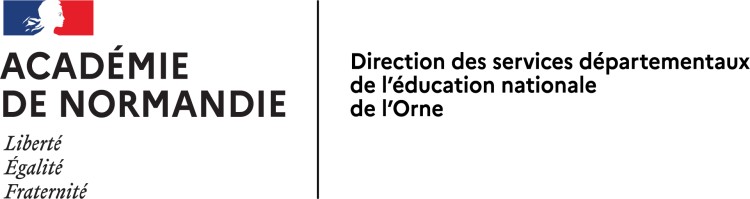 DEMANDE DE PRE-ORIENTATION vers lesENSEIGNEMENTS ADAPTESAnnée scolaire 2022-2023 AnnéeClasseEtablissementActions de prévention, d’aide et de soutien 2022/20232021/20222020/20212019/20202018/20192017/20182016/20172015/20162014/2015